Grille test sur les usages du numérique dans le cadre des TRAAM Histoire Géographie 2017-2018Identifiant : Bernhard_strasbourg_2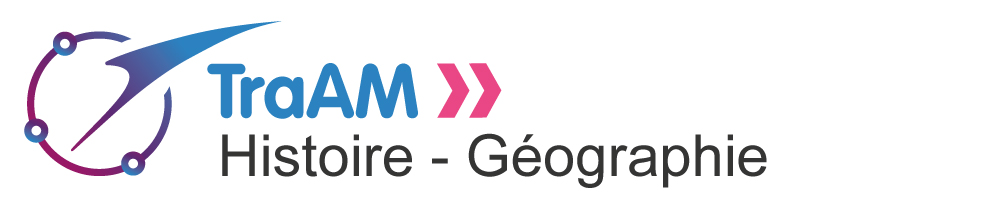 StrasbourgStrasbourgStrasbourgCOMMENTAIRES DES CONCEPTEURS DE L’ACADEMIECOMMENTAIRES DES TESTEURS DE L’ACADEMIE BINOMECOMMENTAIRES DES TESTEURS DE L’ACADEMIE BINOMETITRE DU SCENARIO : de la rumeur à l’info, à la recherche de la vérité médiatiqueTITRE DU SCENARIO : de la rumeur à l’info, à la recherche de la vérité médiatiqueTITRE DU SCENARIO : de la rumeur à l’info, à la recherche de la vérité médiatiqueTITRE DU SCENARIO : de la rumeur à l’info, à la recherche de la vérité médiatiqueOBJECTIFSOBJECTIFSOBJECTIFSOBJECTIFSCycleFin de cycle 3Niveau et insertion dans la programmation6e. Projet EMC sur les rumeurs et le harcèlement. AP 6e, même contexte. AP 6e, même contexte. Durée et insertion dans la séquence pédagogique50 mn en salle informatique, après un débat sur la rumeur. 50 mn en salle informatique, avant un débat sur la rumeur. 50 mn en salle informatique, avant un débat sur la rumeur. Problématique de la leçonComment se propage une rumeur ? Comment éviter de propager les rumeurs ?Idem. Idem. Compétences CollègeComprendre et s’exprimer en utilisant la langue française à l’oral et à l’écritUtiliser des outils numériques pour échanger et communiquerAgir de façon réfléchie Découvrir les médias, les démarches de recherche et d’informationRessources et outils numériques mobilisésCanoprof : création du support principal du travail. Eduthèque : ressource vidéo du site.tv. Les Décodeurs : site du Monde qui propose un kit pédagogique utilisable en classe sur l’EMI.Utilisation de la barre d’adresse d’un navigateur internet type Firefox pour accéder au travail.MISE EN ŒUVRE PEDAGOGIQUEDescription pratique de la mise en œuvreLes élèves sont en salle informatique, avec leurs propres écouteurs ou les casques audio de l’établissement. Après avoir entré l’adresse du site dans le navigateur, ils travaillent en totale autonomie. Idem + : l’adresse est expliquée et décodée avec les élèves par le professeur au tableau (explication du « www. », du domaine…) avant d’être tapée dans la barre d’adresse.Idem + : l’adresse est expliquée et décodée avec les élèves par le professeur au tableau (explication du « www. », du domaine…) avant d’être tapée dans la barre d’adresse.Action des élèves - mise en apprentissageQuand l’adresse est rentrée sans faute, l’interface de travail apparaît immédiatement à l’écran. La première activité est une introduction qui permet de se familiariser avec la navigation sur le site. Le reste en découle et doit être réalisé dans l’ordre proposé. IdemIdemAction de l'enseignantIl indique l’adresse du site sur lequel se rendre et explique ce qu’est un navigateur et ce qu’est une barre d’adresse. Une fois sur le site, il indique que toutes les activités doivent être réalisées, dans l’ordre et répond aux questions éventuelles en circulant parmi les élèves. IdemIdemBILAN ELABORE COLLABORATIVEMENT [auteur / professeur testeur]BILAN ELABORE COLLABORATIVEMENT [auteur / professeur testeur]BILAN ELABORE COLLABORATIVEMENT [auteur / professeur testeur][groupe académique / professeur testeur]Rappel de l’hypothèse de départ.La propagation de rumeurs et les situations de mal-être qui en découlent sont un problème récurrent au cycle 3, surtout au collège. Partir d’une situation courante permet d’ancrer les apprentissages sur un sujet qui peut sembler théorique à des élèves de 6e. Plus-value du numérique ?Le travail est réalisé en autonomie, permet une réflexion personnelle sur le sujet. L’insertion de médias est attractive pour les élèves.Le numérique libère l’écriture chez les élèves en difficulté et permet de proposer d’autres supports pour les élèves faibles lecteurs. Intérêt des élèves mais tendance au zapping dans l’activité si le professeur ne rappelle pas qu’on fait les exercices étape par étape. Intérêt des élèves mais tendance au zapping dans l’activité si le professeur ne rappelle pas qu’on fait les exercices étape par étape. Commentaires éventuels des élèves« Au départ, on ne lit pas les explications sur le site mais on en a besoin, il faudrait nous forcer à les lire » (résolu : un test ludique en fin d’introduction permet de tester la connaissance de l’environnement de travail). « C’était bien, surtout la vidéo »« C’était bien, surtout la vidéo »Ce qui ne fonctionne pasCertains élèves aimeraient garder une trace de leur travail. (on peut envisager de générer la version pdf de l’activité et d’imprimer les feuilles de bilan pour les faire remplir à la main et coller dans le cahier). On aimerait garder une trace ou avoir une vision des réponses des élèves. On aimerait garder une trace ou avoir une vision des réponses des élèves. Ce qui serait à modifier ou autre situation de classe possibleIl est possible de faire faire ce travail à un élève qui a terminé une tâche et attend si on a un poste informatique relié à internet en classe. Il faudrait pouvoir ne faire apparaître l’activité suivante que quand la précédente est terminée (comme sur moodle), pour guider davantage les élèves. Il faudrait pouvoir ne faire apparaître l’activité suivante que quand la précédente est terminée (comme sur moodle), pour guider davantage les élèves. 